青浦区华新镇安联明悦邸（安联·虹悦）楼体巨幅广告发布服务询  比  文  件采 购 人：  上海迈信房地产开发有限公司  日    期：   2024   年   3   月   22   日采购公告项目简介1.1 项目名称：  青浦区华新镇安联明悦邸（安联·虹悦）楼体巨幅广告发布服务  1.2 采 购 人：  上海迈信房地产开发有限公司  1.3 项目概况：  青浦华新镇安联明悦邸项目位于上海市青浦区华新镇，本项目为商品住宅开发项目，总建筑面积约12.5万平方米。本次采购项目为青浦区华新镇安联明悦邸（安联·虹悦）楼体巨幅广告发布服务  。采购说明2.1 采购方式：  公开询比采购  2.2 资金来源及比例：  100%来自企业自筹  2.3 采购范围：  楼体巨幅广告发布服务，详细内容见合同  2.4 合同包划分：  /  2.5 最高限价（含税）：  【含税，增值税6%】 24万元（大写：贰拾肆万元整）  。2.6 计划服务期：  服务期自合同签订之日起至楼体巨幅广告发布结束，楼体巨幅广告发布时间暂定为2024年4月10日至2024年10月9日，采购人有权对楼体巨幅广告发布时间进行调整（使用日历天数不变），楼体巨幅广告发布时间以采购人书面通知确认调整的时间为准，服务内容不变。由此产生的费用均已包含在服务费用总价中，且采购人不须因此而向乙方承担包括但不限于违约赔偿补偿等任何责任  。2.7 每个供应商最多可同时对  /  合同包进行报价，并允许最多成交  /  个合同包；多合同包的成交原则：  /  。供应商资格条件3.1 本次采购要求供应商须同时具备：（1）资质最低要求：①持有有效的营业执照，营业执照的经营范围需包含：  设计、制作、代理、发布各类广告或电脑图文设计制作或广告制作  等内容；②近2年（指2022年1月1日至响应文件递交截止日期）,任一年份公司营业收入达到300万元以上（以审计报告或附有税务局印鉴的利润表数据为准）。业绩最低要求：近 2 年（指 2022 年 1 月 1 日至响应文件递交截止日期，以合同签订时间为准，具备 房地产广告发布服务 业绩。信誉要求最低要求：①未被责令停业，暂扣或吊销执照，或吊销资质证书；②未进入清算程序，或被宣告破产，或其他丧失履约能力的情形；③在国家企业信用信息公示系统（http://www.gsxt.gov.cn）中未被列入严重违法失信企业名单；④在“信用中国”网站（http://www.creditchina.gov.cn）中未被列入失信被执行人名单；⑤在近三年内（自响应文件递交截止之日向前追溯3年）供应商或其法定代表人、拟委任的项目负责人未有行贿犯罪行为。⑥其他要求：  /  。3.2 联合体：本次采购不接受联合体报价。3.3 存在关联关系的单位，不得同时参加同一合同包报价，否则相关响应文件均无效。关联关系定义：是指公司控股股东、实际控制人、董事、监事、高级管理人员与其直接或者间接控制的企业之间的关系，以及可能导致公司利益转移的其他关系。询比文件的获取供应商应在递交响应文件的截止时间前登录安徽安联高速公路有限公司官方网站，选择所参加的项目，自行下载询比文件及相关资料。响应文件的递交响应文件递交的截止时间为 2024 年 3 月 27 日 11 时 00 分，供应商的法定代表人或其授权代理人应于 2024 年 3 月 27 日 9 时 00 分至 2024 年 3 月 27 日 11 时 00 分（递交的截止时间）将响应文件递交至  青浦清河湾路1635弄葛洲坝虹桥玉兰国际（葛洲坝商务广场）6号楼2楼  。响应文件启封采购人将于响应文件的递交截止时间的同一时间，于  青浦清河湾路1635弄葛洲坝虹桥玉兰国际（葛洲坝商务广场）6号楼2楼  组织进行响应文件的启封。供应商的法定代表人或授权代理人应携带本人身份证、授权代理人应携带授权委托书准时参加启封会议。响应保证金响应保证金的金额：  /  响应保证金的递交形式：  /  递交账号：  /  递交截止时间：  /  供应商完成转账的银行账户名称应与供应商的单位名称一致。采用银行保函时，应由供应商开立基本账户的银行开具。发布公告的媒介本次采购公告在 安徽安联高速公路有限公司网站（网址：http://www.ahanlian.com/）上发布。采购人联系方式采 购 人：  上海迈信房地产开发有限公司  地    址：  青浦清河湾路1635弄葛洲坝虹桥玉兰国际（葛洲坝商务广场）6号楼2楼 邮政编码：  201799                    联 系 人：  李女士                     电    话：  158-0065-8800             电子邮箱：  lavender_yuki@126.com      2024  年  3  月  22  日第二章 供应商须知供应商须知前附表注：供应商须知正文与前附表内容不一致时，以供应商须知前附表的内容为准。相应条款无相关要求的在前附表中打“/”。1. 总则1.1 质量要求和安全目标1.1.1 本合同包的质量要求：  符合合同要求  。1.1.2 本合同包的安全目标：  符合合同要求  。1.2 供应商资格要求1.2.1供应商应具备承担本合同包服务的资质条件、能力和信誉：见第一章 采购公告第3.1款要求。1.2.2 其他要求：  /  。1.3 费用承担供应商准备和参加询比活动发生的费用自理。1.4 保密参与询比活动的各方应对询比文件和响应文件中的商业和技术等秘密保密，否则应承担相应的法律责任。1.5 计量单位所有计量均采用中华人民共和国法定计量单位。1.6 踏勘现场供应商自行踏勘现场且费用自理。1.7 分包不允许分包。1.8 偏差1.8.1 偏差包括重大偏差和细微偏差。1.8.2 响应文件存在第三章“评审办法”中所列任一否决响应文件情形的，均属于存在重大偏差，响应文件将被否决。2. 询比文件2.1 询比文件的组成本询比文件包括：（1）采购公告；（2）供应商须知；（3）评审办法；（4）合同内容；（5）采购需求及清单；（6）响应文件格式。根据本章第2.2款对询比文件所作的澄清、修改，构成询比文件的组成部分。当询比文件、询比文件的澄清或修改等在同一内容的表述上不一致时，以最后发出的书面文件为准。2.2 询比文件的澄清与修改2.2.1供应商如有疑问，应在递交响应文件的截止时间3日前联系采购人对询比文件予以澄清或修改。2.2.2 除非采购人认为确有必要答复，否则，采购人有权拒绝回复供应商在本章第2.2.1项规定的时间后提出的任何澄清或修改要求。3. 响应文件3.1响应文件的组成响应文件应包括下列内容：（1）报价函；（2）法定代表人身份证明及授权委托书；（3）已标价的报价清单；（4）供应商基本情况；（5）近年类似业绩情况；（6）拟委任的主要人员；（7）信誉情况；（8）其他材料。3.2 报价要求 3.2.1 报价应包括国家规定的增值税税金，供应商应提供增值税（专用/普通）发票。3.2.2 供应商应按第六章“响应文件格式”的要求在报价函中进行报价并填写报价清单相应表格。3.2.3 采购人设有最高限价的，供应商的报价不得超过最高限价，否则其报价将被否决，最高限价见第一章“采购公告”第2.5款。3.2.4本项目的报价方式为  固定总价  。3.2.5 报价的其他要求：  不得超过最高限价，另需标明增值税税率、税额及不含税价  。3.3响应有效期3.3.1 响应有效期为自供应商递交响应文件截止之日起计算90日。3.3.2 在响应有效期内，供应商撤销响应文件的，应承担询比文件和法律规定的责任。3.4响应保证金3.4.1 供应商在递交响应文件的同时，应按第一章“采购公告”第7条的要求递交响应保证金，并作为其响应文件的组成部分。无论采取何种形式的响应保证金，响应保证金有效期均应与响应有效期一致。3.4.2 供应商不按本章第3.4.1项要求提交响应保证金的，评审小组将否决其响应文件。3.4.3 采购人在与成交人签订合同后5日内办理退还响应保证金手续。3.4.4 有下列情形之一的，响应保证金将不予退还：（1）供应商在规定的响应有效期内撤销其响应文件；（2）成交候选人无正当理由放弃成交资格的；或成交人无正当理由不与采购人签订合同的；或成交人在签订合同时向采购人提出附加条件或者更改合同实质性内容的；或者成交人不提交询比文件所要求的履约保证金的；（3）供应商存在以他人名义报价、与他人串通报价、以行贿手段谋取成交、弄虚作假等行为；（4）  /  （其他情形）。3.5资格审查资料供应商应按第六章“响应文件格式”的规定提供资格审查资料，以证明其满足本章第1.2款规定的资质、业绩、信誉等要求。3.6响应文件的编制3.6.1 响应文件应按第六章“响应文件格式”进行编写，如有必要，可以增加附页，作为响应文件的组成部分。3.6.2 响应文件应当对询比文件有关服务期、响应有效期、质量要求、安全目标、技术标准和要求、采购范围等实质性内容作出响应。3.6.3响应文件的制作应满足以下规定：（1）响应文件应用不褪色的材料书写或打印，并按第六章“响应文件格式”的要求进行签名和（或）盖章。响应文件应尽量避免涂改、行间插字或删除。如果出现上述情况，改动之处应由供应商的法定代表人或其授权的代理人签名或盖单位章。（2）响应文件正本 壹 份，副本 壹 份。正本和副本的封面右上角上应清楚地标记“正本”或“副本”的字样。当副本和正本不一致时，以正本文件为准。同时提供响应文件盖章扫描件电子版（U盘） 壹 份。（3）响应文件的正本与副本应分别装订。4. 响应文件的递交4.1响应文件的密封和标记4.1.1响应文件正、副本应密封包装在一个封套内，封套上注明：供应商名称：      xx公司          青浦区华新镇安联明悦邸（安联·虹悦）楼体巨幅广告发布服务  合同包响应文件在 2024 年 3 月 27 日 11 时 00 分（递交响应文件的截止时间）前不得开启4.1.2未按本章第4.1.1项要求密封的响应文件，采购人将予以拒收。4.2 响应文件的递交4.2.1供应商应当按照第一章“采购公告”第5条的规定递交响应文件。4.2.2 递交响应文件的供应商数量不足3家时，采购人将宣布本次采购失败，并退还已递交的响应文件。4.2.3 除第4.2.2项规定外，供应商所递交的响应文件不予退还。5. 启封5.1 启封时间和地点采购人在本章第4.2.1项规定的响应文件递交截止时间（启封时间），按照第一章“采购公告”第6条的规定进行启封。供应商若未派法定代表人或其委托代理人出席启封活动，视为该供应商默认启封结果。5.2启封程序5.2.1主持人按下列程序进行启封： （1）公布在响应文件递交截止时间前递交响应文件的供应商名称；（2）由供应商推选的代表检查响应文件的密封情况； （3）对响应文件进行启封，公布供应商名称、合同包名称、报价、质量目标、安全目标、服务期、响应保证金递交情况及其他内容；（4）供应商代表、采购人代表、记录人等有关人员在启封记录上签名确认；（5）启封结束。5.2.2供应商在启封过程中有疑问的，应当在现场提出，采购人将当场作出答复。6. 评审6.1评审小组评审由采购人自行组建的评审小组负责。评审小组人数：3~7人（单数）。6.2评审6.2.1评审小组按照第三章“评审办法”规定的方法、评审因素、标准和程序对响应文件进行评审。6.2.2若递交响应文件的供应商数量达到3家及以上，但仅有2家供应商通过初步评审，经评审小组评判此2家供应商仍具有竞争性，即可以继续进行评审。6.2.3评审完成后，评审小组应向采购人提交书面评审报告和成交候选人名单。评审小组推荐成交候选人的人数为：3人（如不足3人，可以按实际数量推荐）。7. 合同授予7.1成交候选人公示采用公开询比方式采购的项目，成交候选人将于  安徽安联高速公路有限公司（网址：http://www.ahanlian.com/）  公示，公示期不得少于2日。7.2评审结果异议供应商或其他利害关系人对评审结果有异议的，应在成交候选人公示期间提出。7.3成交候选人履约能力审查成交候选人的经营、财务状况发生较大变化或存在违法行为，采购人认为可能影响其履约能力的，将在发出成交通知书前提请原评审小组按照询比文件规定的标准和方法进行审查确认。7.4履约保证金7.4.1在签订合同前，成交人应向采购人提交履约保证金。履约保证金的金额及形式见供应商须知前附表。7.4.2 成交人不能按本章第7.4.1项要求提交履约保证金的，视为放弃成交候选人，其响应保证金不予退还，给采购人造成的损失超过响应保证金数额的，成交人还应当对超过部分予以赔偿。7.4.3 履约保证金的退还：  /  。7.5签订合同采购人和成交人应在响应有效期内以及成交通知书发出之日起30日内，根据询比文件和成交人的响应文件订立书面合同。成交人无正当理由拒签合同，在签订合同时向采购人提出附加条件，或不按照询比文件要求提交履约保证金的，采购人取消其成交资格，其响应保证金不予退还；给采购人造成的损失超过响应保证金数额的，成交人还应对超过部分予以赔偿。8. 纪律和监督供应商不得相互串通报价或与采购人串通报价，不得向采购人或评审小组成员行贿谋取成交，不得以他人名义报价或以其他方式弄虚作假骗取成交；供应商不得以任何方式干扰、影响评审工作。9 投诉9.1 供应商或其他利害关系人认为询比活动不符合法律法规规定的，可以自知道或应当知道之日起10日内向有关监督部门投诉。投诉应有明确的请求和必要的证明材料。9.2 监督部门及联系方式：  上海迈信房地产开发有限公司综合部 177-1761-5233  。10. 需要补充的其他内容需要补充的其他内容：  供应商最多委派1名响应人代表（包括授权代理人在内）携带本人身份证到现场参加开启响应文件，过程中全程佩戴符合安全标准的口罩  。第三章 评审办法评审办法前附表（最低价法）1. 评审方法本次评审采用最低价法。评审小组对满足询比文件实质性要求的响应文件，按照评审价由低到高的顺序依次推荐成交候选人。如报价相同的，按照评审办法前附表中的规定确定成交候选人顺序。2. 评审标准2.1 初步评审标准2.1.1 形式评审标准：见评审办法前附表。2.1.2 资格评审标准：见评审办法前附表。2.1.3 响应性评审标准：见评审办法前附表。2.2 详细评审标准详细评审标准：见评审办法前附表。3. 评审程序3.1 初步评审3.1.1评审小组依据本章第2.1.1项、第2.1.2项、第2.1.3项规定的标准对响应文件进行评审。有一项不符合评审标准的，评审小组应否决其响应文件。3.1.2 响应文件中填报的报价、服务期、质量标准、安全目标前后不一致，且报价函中填写的内容满足询比文件要求时，按细微偏差处理，并以报价函填报的为准。3.1.3 报价存在以下细微偏差的，评审小组按以下原则对报价进行处理，并要求供应商书面澄清确认，供应商拒不澄清确认的，评审小组应当否决其报价。（1）报价有算术错误的，评审小组按以下原则对报价进行修正，修正的价格经供应商书面确认后具有约束力。供应商不接受修正价格的，评审小组应否决其报价。①响应文件中的大写金额与小写金额不一致的，以大写金额为准；②总价金额与依据单价计算出的结果不一致的，以单价金额为准修正总价，但单价金额小数点有明显错误的除外；③当单价与数量相乘不等于合价时，以单价计算为准，如果单价有明显的小数点位置差错，应以标出的合价为准，同时对单价予以修正；④当各子目的合价累计不等于总价时，应以各子目合价累计数为准，修正总价。（2）报价清单中的报价有其他错误的，评审小组按以下原则对报价进行修正，修正的价格经供应商书面确认后具有约束力。供应商不接受修正价格的，评审小组应否决其报价。①在采购人给定的清单中漏报了某个子目的单价、合价或总额价，或所报单价、合价或总额价减少了报价范围，则漏报的子目单价、合价和总额价或单价、合价和总额价中减少的报价内容视为已含入其他子目的单价、合价和总额价之中；②在采购人给定的清单中多报了某个子目的单价、合价或总额价，或所报单价、合价或总额价增加了报价范围，则从报价中扣除多报的子目报价或子目报价中增加了报价范围的部分报价；③当单价与数量的乘积与合价（金额）虽然一致，但供应商修改了该子目的数量，则其合价按采购人给定的数量乘以供应商所报单价予以修正；④当各子目的合价累计不等于总价时，应以各子目合价累计数为准，修正总价。3.1.4 修正后的最终报价若超过最高限价（如有），评审小组应否决其报价。3.1.5 修正后的最终报价参与评审价得分的计算，并作为签订合同的依据。3.2 详细评审评审小组按本章第2.2款规定进行评审价排序。3.3 否决响应文件的其他情形评审小组应对在评审过程中发现供应商存在串通报价、弄虚作假、行贿等违法行为的，评审小组应否决其响应文件。3.4 响应文件的澄清和说明或补正3.4.1 在评审过程中，评审小组可以书面形式要求供应商对响应文件中含义不明确、对同类问题表述不一致或者有明显文字错误的内容做必要的澄清。评审小组不接受供应商主动提出的澄清。3.4.2 澄清不得超出响应文件的范围且不得改变响应文件的实质性内容，并构成响应文件的组成部分。3.5 评审结果评审小组完成评审后，应当向采购人提交评审报告。评审报告应当如实记载以下内容：（一）采购项目基本情况（二）采购过程回顾（三）评审小组成员名单（四）询比评审工作1.评审办法2.初步评审情况（资格审查、形式性审查、响应性审查）3.详细评审情况（供应商的评审价评审情况）4.否决的供应商名单以及否决理由（如有）5.推荐候选供应商排序（五）需要说明的其他事项（六）评审附表1.响应文件开启记录表2.评审表格第四章 合同内容合同编号：青浦区华新镇安联明悦邸（安联·虹悦）楼体巨幅广告发布服务合同委托方：                      受托方：                      日  期：                      青浦区华新镇安联明悦邸（安联·虹悦）楼体巨幅广告发布服务合同  【合同编号：                       】甲乙双方根据《中华人民共和国民法典》及有关法律、法规的规定，经友好协商，甲方就 青浦区华新镇安联明悦邸（安联·虹悦）楼体巨幅广告发布服务 工作等事宜委托乙方。为明确双方的权利和义务，特制定本合同，双方共同遵守。一、项目概况1.项目名称：  青浦区华新镇安联明悦邸（安联·虹悦）               2.项目地址：  上海市青浦区华新镇华志路888弄                     3.项目信息：  项目主要建设内容包括住宅、居委会、物业用房等配套    二、服务期限1.服务期自合同签订之日起至楼体巨幅广告发布结束，楼体巨幅广告发布时间暂定为2024年4月10日至2024年10月9日，采购人有权对楼体巨幅广告发布时间进行调整（使用日历天数不变），楼体巨幅广告发布时间以采购人书面通知确认调整的时间为准，服务内容不变。由此产生的费用均已包含在服务费用总价中，且采购人不须因此而向乙方承担包括但不限于违约赔偿补偿等任何责任.2.若本合同服务期限届满前，在乙方无任何违约的情况下，若甲方还需本合同楼体巨幅广告发布服务，甲乙双方可就乙方为甲方继续提供本合同广告服务等事宜进行另行协商，并在协商一致后另行签订书面合同。三、服务内容1.青浦区华新镇安联明悦邸（安联·虹悦）楼体巨幅广告发布服务等工作；2.楼体巨幅广告发布服务包括但不限于：（1）广告画面使用防火材质，（2）楼体不得打钉固定；（3）广告画面制作及安装；（4）广告画面维护；（5）广告内容的审核及申请办理相关发布所需手续（如涉及）等。3.楼体巨幅广告发布点位：5幢西侧山墙、2幢东侧山墙。4.其他甲方要求乙方提供的服务内容等。四、合同价款及支付1.合同价款：本合同为固定总价合同，合同固定总价为：    元（人民币   元整，其中不含增值税价为   元，增值税税率为     %，税额为   元）。楼体巨幅广告发布服务总价详见附件二，该固定总价已包括但不限于乙方为甲方提供服务的所有税费和项目组人员的住宿费、生活费、往返差旅费、人身保险费、税费、广告画面使用防火材料制作、广告制作审核费用、广告发布手续办理费用（如涉及）、及合同第三条中服务采购内容所需全部费用、乙方本合同及附件中所有服务内容及义务及责任等其他一切费用，如遇国家政策等不可控制因素调整增值税税率，则按照税前价不变的原则继续执行本合同。2.合同价款支付：2.1第一次支付：在楼体巨幅广告发布完成，且经甲方书面确认验收合格后30个工作日内，甲方在乙方无任何违约的情况下支付服务费固定总价的50%即     元（人民币      元整）。2.2第二次支付：在楼体巨幅广告发布发布期届满，且经甲方书面确认合格后30个工作日内，甲方在乙方无任何违约的情况下服务费固定总价的50%即     元（人民币      元整）。实际支付的合同价款依据甲方书面确认结果发放。上述款项的支付前提是甲方认可乙方的服务质量，且乙方还应先行向甲方开具且提供正规的增值税专用发票和支付申请，否则甲方有权拒绝付款而不视为违约。实际支付的合同价款依据甲方书面确认结果发放。3.乙方指定唯一收款账户信息开户名称：                   开 户 行：                   账    号：                   五、双方权利和义务甲方权利1.1 有权要求乙方成立专案工作组；乙方项目负责人必须得到甲方认可，如要更换须提前一周书面通知甲方。1.2 有权召集乙方项目负责人参加相关工作会议（包括但不限于视频会议、到场参会等形式），并要求乙方就楼体巨幅广告发布服务采购做出解释与建议。1.3 有权审查乙方提交的楼体巨幅广告发布服务方案，并要求乙方按甲方认可的意见执行，但不因此免除乙方对广告内容符合广告法等法律法规的审查义务及责任。1.4 有权根据市场变化，要求乙方修订楼体巨幅广告发布服务方案。1.5 有权要求乙方按照双方确定的工作计划按时、保质地完成各项工作。1.6 有权要求乙方提交内容详实的工作成果。1.7 甲方有权自行决定产品供应商及制作商，如印刷公司、制作公司等。1.8 甲方有权对乙方的楼体巨幅广告发布服务执行进行全程监控。1.9 乙方在与甲方合作期间，乙方不能按时提供相应成果或提供的成果不能满足甲方要求，甲方有权终止合。1.10 甲方指定   ，联系电话：【   】，邮箱：【   】与乙方进行工作联系，负责转达甲方的工作安排和要求，提供文件和资料等，同时负责工作成果的验收工作。甲方义务2.1 保证及时提供乙方所需的楼体巨幅广告发布服务方案等相关资料。2.2 为保证工作品质，甲方应给予乙方必要的工作时间（但不得超过甲方既定的各个工作节点时间）。2.3 保证对乙方提交的楼体巨幅广告发布服务方案给予及时的答复，通常情况下不超过3个工作日给予答复，若有特殊情况的甲方应及时向乙方说明。因甲方不能及时下达指令引起的工作延误由甲方按实际情况顺延工作时间后即不须再向乙方承担包括但不限违约赔偿补偿等任何责任。2.4 在乙方及时按质按量完成各项工作任务且经甲方书面确认验收合格后，按约及时支付乙方服务费。2.5 甲方对乙方广告的答复或审查等，均不因此免除乙方对广告内容符合广告法等法律法规的审查义务及责任。乙方权利3.1有权要求甲方按照本合同约定按期支付服务费。3.2有权要求甲方及时、真实、合法地提供项目相关图片、数据等资料。乙方依据广告法等规定，对甲方提供的材料进行审查，确保不侵犯他人权利。3.3本合同内完成的一切工作成果，其全部知识产权全部归甲方单独所有。但乙方在征得甲方同意后，有权用此设计作品参与公益、专业、行业或媒介组织的竞赛评比活动及各种展览活动。4.乙方义务4.1有义务及时提醒甲方按国家相关法律法规确认楼体巨幅广告发布服务方案；乙方不得将甲方相关资料泄露给第三方，不得在甲方的楼体巨幅广告发布服务方案及广告画面上署名。4.2保证所制作发布的广告符合广告法等相关规定，且保证办理取得楼体巨幅广告发布所需办理的全部手续（如涉及）；保证按照甲方的要求执行工作。4.3对甲方发出的工作指令须在1日内做出书面回复，若没有回复就视作默认接收工作指令。4.4保证提供产品知识产权的合法性及有效性，保证其工作成果不侵犯他人的任何权利，并对此负有全部法律责任。4.5乙方承诺：所有楼体巨幅广告发布方案文件内容及发布等均符合广告法等国家有关法律法规，并对此负全责。4.6乙方保证通信地址、联系人、联系方式的准确性和唯一性，任何变更均提前三日书面通知甲方，否则甲方任何材料按本合同地址等信息的寄送（含地址不详、电话不通、查无此人、拒收、门卫、同事、家人、邻居代收等所有情形）均视为送达成功。4.7乙方设立专案工作组，为项目提供专业服务，项目负责人   ，联系电话：【   】，邮箱：【   】，同时代表乙方签署重要文件。4.8乙方应在合同终止、解除之日起5个工作日内返还甲方提供的与项目相关图片、数据等资料。4.9乙方应做好广告发布的安全防范、合法合规发布等工作，由此产生的费用均已包含在服务费用总价中，甲方不须再另行支付；若因楼体巨幅广告及其载体或设施等发生包括但不限于脱落、坠落、倒塌等造成他人人身及财产损害的，乙方自行全部承担由此造成的全部损失；若乙方因未依法依规发布广告导致甲方被处罚或产生其他损失的，乙方应自行全部承担并积极按甲方要求消除影响，并将对甲方负面影响降至最低；若前述情形导致甲方被追责或被处罚等而产生损害的，甲方有权按受到损失的两倍要求乙方支付惩罚性违约金且不予调低。六、违约责任1.若乙方项目工作组成员达不到甲方要求，甲方可对乙方项目工作组人员随时提出更换要求，乙方必须执行。2.双方在合作过程中，如乙方工作质量和服务品质达不到甲方要求，甲方可以提前15天以书面通知的形式解除本合同而不须向乙方承担包括但不限于违约赔偿补偿等任何责任。合同解除后，乙方应继续协助甲方做好相关的衔接服务工作甲方无需向乙方支付服务费。3.以下情况，乙方应承担违约责任，且承担由此给甲方造成损失。（1）乙方应按时、保质完成甲方交付的工作任务，不得无故拖延，每延期一天乙方按照  合同总价千分之二  支付违约金。（2）乙方应按本合同约定履行，若未能按约履行的，甲方有权要求整改，逾期整改完成的，则每逾期一天乙方按照  合同总价千分之二  支付违约金；逾期累计超过  15  天的，甲方有权解除合同且有权要求乙方返还已付全部款项且有权要求乙方按合同总金额的  30  %向甲方支付违约金。（3）乙方有保守甲方商业秘密的义务，未经甲方许可，不得泄露甲方提供的所有信息、资料；如有违反，甲方有权解除合同且有权要求乙方返还已付全部款项且有权要求乙方按合同总金额的一倍向甲方支付惩罚性违约金且不予调低。（4）乙方提供的楼体巨幅广告发布服务方案（包括但不限于内容、发布方式等）违反了国家与地方政府相关法律、法规、政策、规定等，乙方承担全部的法律责任，且还应赔偿由此给甲方造成的全部经济损失。七、知识产权1.甲乙双方同意，乙方提供的本合同服务成果以及本合同内完成的一切工作成果的全部的完整知识产权，均归甲方单独所有。2.乙方保证其所提供的服务及交付服务成果没有侵犯任何第三人的知识产权和商业秘密等权利，若因前述原因导致甲方被追责、被索赔等，甲方除有权解除本合同外，还有权要求乙方返还已付全部款项外，且有权按甲方遭受损失的两倍要求乙方承担惩罚性违约赔偿责任。八、其他条款1.甲乙双方签订廉政合同，具体内容详见附件二2.本合同未尽事宜，友好协商解决，协商不成，任何一方均可依法向甲方项目所在地人民法院提起诉讼。3.本合同一式 陆 份，甲方执 肆 份，乙方执 贰 份，经甲乙双方签字盖章后生效。（以下无正文）甲方（盖章）：                        乙方（盖章）：法定代表人或其授权的                  法定代表人或其授权的委托代理人（签字）：                  委托代理人（签字）：签约时间：    年    月    日附件一：青浦区华新镇安联明悦邸（安联·虹悦）楼体巨幅广告发布服务附件二：廉政合同廉政合同为抓好党风廉政建设，规范、约束采供双方行为，确保双方工作人员廉洁从业， 青浦区华新镇安联明悦邸（安联·虹悦）楼体巨幅广告发布服务 的采购人 上海迈信房地产开发有限公司 （以下简称甲方）与该项目的成交人       （以下简称乙方），特订立如下合同。1.甲乙双方的权利和义务（1）严格遵守党的政策和国家有关法律法规的有关规定。（2）严格执行合同文件，自觉按合同办事。（3）双方的业务活动坚持公开、公正、诚信、透明的原则（法律认定的商业秘密和合同文件另有规定除外），不得损害国家和集体利益。（4）建立健全廉政制度，开展廉政教育和廉洁文化建设，公布举报电话，监督并认真查处违规违纪违法行为。（5）发现对方在业务活动中有违反廉政规定的行为，有及时提醒对方纠正的权利和义务。（6）发现对方严重违反本合同义务条款的行为，有向有关部门举报、建议给予处理并要求告知处理结果的权利。2.甲方的义务（1）甲方及其工作人员不得利用职务之便索要或接受乙方的礼品、礼金、消费卡和有价证券、股权、其他金融产品等财物。（2）甲方及其工作人员不得在利用职务之便为乙方谋取利益之前或之后，约定在其离职后收受乙方财物，并在离职后收受。（3）甲方及其工作人员不得在乙方报销应由甲方或个人支付的费用等。（4）甲方及其工作人员不得要求或者接受乙方可能影响公正执行公务的宴请以及旅游、健身、娱乐等活动安排，不得要求和接受乙方提供的交通工具、通讯工具、高档办公用品等。（5）甲方及其工作人员不得要求或者接受乙方为其住房装修、婚丧嫁娶、特定关系人的工作安排以及出国、旅游提供方便等；不得要求乙方及其工作人员为自己的特定关系人以安排工作为名，使其不实际工作却获取薪酬。（6）甲方及其工作人员不得要求乙方购买合同规定外的材料和设备。    （7）甲方及其工作人员不得有其他可能影响廉洁从业的行为。3.乙方义务（1）乙方及其工作人员不得以任何形式向甲方及其工作人员行贿或馈赠礼品、礼金、消费卡和有价证券、股权、其他金融产品等财物，以及回扣、好处费、感谢费等。（2）乙方及其工作人员不得与甲方及其工作人员约定，甲方及其工作人员利用职务之便为乙方谋取利益，乙方在其离职后给予财物。（3）乙方不得以任何名义为甲方及其工作人员报销由甲方单位或个人支付的任何费用。（4）乙方及其工作人员不得以任何理由邀请甲方工作人员参与可能影响公正执行公务的宴请以及旅游、健身、娱乐等活动。不得为甲方单位和个人购置或提供通讯工具、交通工具和高档办公用品等。（5）乙方及其工作人员不得为甲方工作人员住房装修、婚丧嫁娶、出国出境、旅游等提供方便；不得为甲方工作人员的特定关系人以安排工作为名，使其不实际工作却获取薪酬。（6）甲方及其工作人员不得有其他可能影响廉洁从业的行为。4.违约责任（1）甲方及其工作人员违反本合同第1、2条，按管理权限，依据有关规定给予党纪政务处分和组织处理；涉嫌犯罪的，移交司法机关追究刑事责任；给乙方单位造成经济损失的，应予以赔偿。（2）乙方及其工作人员违反本合同第1、3条，按管理权限，依据有关规定，给予相关处理；给甲方单位造成经济损失的，应予以赔偿。5.本合同有效期为甲乙双方签署之日起至该合同履行完毕后止。6.本合同作为  青浦区华新镇安联明悦邸（安联·虹悦）楼体巨幅广告发布服务合同  的附件，与采购合同具有同等的法律效力，经合同双方签署立即生效。7. 本合同一式 陆 份，甲方执 肆 份，乙方执 贰 份。甲方单位：（盖章）                   乙方单位：（盖章）法定代表人：                        法定代表人：或                                  或其授权的代理人：                    其授权的代理人：          年   月   日                        年   月   日附件三：安全生产合同安全生产合同发包人：                             承包人：                             为认真贯彻“安全第一、预防为主、综合治理”的方针，落实安全责任，加强安全生产监督管理，确保工程建设安全生产，结合工作实际，按规定搞好安全防护措施，把安全生产落实到实处，双方特签订  青浦区华新镇安联明悦邸（安联·虹悦）楼体巨幅广告发布服务  安全生产合同。主要内容如下：发包人责任1、严格遵照《中华人民共和国安全生产法》、《建设工程安全生产管理条例》等有关安全生产规定，依法对承包人进行安全生产监督管理。2、严格按照有关安全生产法律法规条例规定，建立安全生产管理机构，制定各项安全生产规章制度，建立事故应急救援预案。3、按照“安全第一，预防为主，综合治理”的方针和“管生产必须管安全”的原则进行安全生产管理，做到生产与安全工作同时计划、布置、检查和总结。4、督促、指导并检查承包人安全管理人员的安全培训，依法持证上岗。5、定期召开安全生产工作会议，及时传达中央及地方有关安全生产精神。6、组织对承包人施工现场和安全生产内业资料的检查，监督承包人及时处理各种安全隐患。7、严肃查处违章、违纪行为，对情节严重的依法给予相应处罚。8、发包人的上述所有责任的任何缺失，并不免除承包人依照《中华人民共和国建筑法》等相关法律法规应当承担的安全责任。二、承包人责任1、遵守《中华人民共和国安全生产法》、《建设工程安全生产管理条例》及其他相关法律法规的规定，建立安全生产管理机构，配备安全管理人员，制定安全生产责任制等各项规章制度。2、建立事故应急救援组织和应急救援预案，并定期组织演练；组织开展事故应急知识培训和宣传工作；班组人员应相对固定，不得随意招用社会闲散人员或不明身份者充入班组，无“三证”人员不得进入施工现场；认真开展“三上岗、一讲评”安全活动，对职工进行定期或不定期的安全教育工作；特殊工作必须由持有本专业有效证件人员操作，禁止擅自操作其它工种的一切设备、支架（如接电、开机、拆架等等）。3、根据工程危险源分析和重大危险性工程施工方案论证情况，切实做好相应安全预警预防工作。4、对关键工程、要害部位、施工现场、主要机械设备进行定期或不定期检查，发现问题及时处理，严查各种违章、违规现象。5、接受地方安监部门监督检查。6、出现事故，立即上报，不得隐瞒、漏报。三、责任目标杜绝较大安全生产责任事故、重大安全生产责任事故、特大安全生产责任事故发生，完成年度安全生产各项工作任务，安全生产各项考核指标满足规范要求。四、检查、考核、评定公司安全生产领导小组办公室进行年度考核，具体方法实行月检查打分制，月检查累计分数将作为工程结束后退还质保金、评定工作的重要依据。五、奖罚办法（一）安全工作将作为考核项目办工作的主要指标之一，取得优秀成绩的，将按照公司有关规定，给予一定的奖励，并通报表扬。（二）安全工作实行“一票否决制”，对安全工作出现问题的，将按照公司有关合同及本规定，相关单位及人员应承担相应违约责任；情节严重的，有相应机关追究其他责任。六、本合同自签订之日起至项目竣工验收止。七、本合同作为  青浦区华新镇安联明悦邸（安联·虹悦）楼体巨幅广告发布服务  合同的附件，与工程施工合同具有同等的法律效力，经合同双方签署后立即生效。八、本合同一式 陆 份，甲方执 肆 份，乙方执 贰 份，经甲乙双方签字盖章后生效。发    包    人 ：                 (盖章)      法 定 代 表 人：                  (签名) 或其委托代理人：      年     月       日承    包    人：                  (盖章)      法 定 代 表 人：                  (签名)或其委托代理人：      年     月       日第五章 采购需求及清单楼体巨幅广告发布服务需求乙方全程负责楼体巨幅广告画面制作、广告发布、画面更换等事宜。一、乙方的工作成果1、根据采购方需求点位完成楼体巨幅广告发布2、根据采购方需求进行上刊、下刊及画面更换拍照验收，验收包含各角度远景、近景各3张3、根据采购方需求，每月进行拍照验收，验收包含各角度远景、近景各3张二、楼体巨幅广告发布1、广告材质及工艺根据采购需求完成制作及安装，材质及工艺要求（1）广告画面使用防火材质，（2）楼体不得打钉固定。2、广告发布根据采购方采购点位需求完成发布，包括但不限于（1）广告画面制作及安装等。 3、点位维护根据采购方广告发布周期，对楼体巨幅广告广告画面进行维护，包括但不限于（1）广告画面维护；（2）广告内容的审核及申请办理相关发布所需手续（如涉及）等。第六章 响应文件格式青浦区华新镇安联明悦邸（安联·虹悦）楼体巨幅广告发布服务响  应  文  件供应商：            (全称、盖单位章)                     年        月         日目     录一、报价函二、法定代表人身份证明及授权委托书三、已标价的报价清单四、供应商基本情况五、近年类似业绩情况六、拟委任的主要人员七、信誉情况八、其他材料一、报价函                         (采购人名称)：1．我方已仔细研究了  青浦区华新镇安联明悦邸（安联·虹悦）楼体巨幅广告发布服务  (项目名称)合同包询比文件的全部内容(含补遗书)，愿意以人民币(大写)     元(小写：¥       元)的含税总报价，其中，增值税税率    ，服务期           ，按合同约定实施和完成相关服务，质量目标达到     ，安全目标达到     。2．我方承诺在响应有效期内不修改、撤销响应文件。3．随同本报价函提交响应保证金  /  份，金额为人民币(大写)  /  元(小写：¥  /  元 )。4．如我方成交：(1)我方承诺在收到成交通知书后，在成交通知书规定的期限内与你方签订合同。(2)我方承诺按照询比文件规定向你方递交履约担保。(3)我方承诺在合同约定的期限内完成全部合同任务。5．我方在此声明，所递交的响应文件及有关资料内容完整、真实和准确。6．在合同协议书正式签署生效之前，本报价函连同你方的成交通知书将构成我们双方之间共同遵守的文件，对双方具有约束力。7．我方理解，你方不一定接受任何报价。同时也理解，你方不负担我方的任何报价费用。8.   /   。供应商：                     (盖单位章)法定代表人或委托代理人：        (签名)地址：                                      网址：                                     电话：                                      电子邮箱：                                         年      月       日二、法定代表人身份证明及授权委托书2-1 法定代表人身份证明供应商名称：                             单位性质：                                地址：                                   成立时间：          年        月        日经营期限：                               姓名：                   性别：      年龄：        职务：        系                              (供应商名称)的法定代表人。附：法定代表人身份证正反面复印件特此证明。                          供应商：                 (盖单位章)                                         年      月      日           2-2 授权委托书本人             (姓名)系          (供应商名称)的法定代表人，现委托        (姓名)为我方代理人。代理人根据授权，以我方名义签署、澄清、说明、补正、递交、撤回、修改  青浦区华新镇安联明悦邸（安联·虹悦）楼体巨幅广告发布服务  (项目名称)合同包响应文件、签订合同和处理有关事宜，其法律后果由我方承担。    委托期限：自授权委托之日起至签订合同之日止。代理人无转委托权。附：法定代表人身份证明、委托代理人的身份证正反面复印件供应商：                               (盖单位章)法定代表人：                               (签名)身份证号码：                                    委托代理人：                               (签名)身份证号码：                                           年      月    日三、已标价的报价清单青浦区华新镇安联明悦邸（安联·虹悦）楼体巨幅广告发布服务清单注：1.本项目最高限价为：240000.00元，供应商报价高于最高限价的为废标。2.报价说明：该费用固定总价已包括但不限于乙方为甲方提供服务的所有税费和项目组人员的住宿费、生活费、往返差旅费、人身保险费、税费、广告画面使用防火材料制作、广告制作审核费用、广告发布手续办理费用（如涉及）、及合同第三条中服务采购内容所需全部费用、乙方本合同及附件中所有服务内容及义务及责任等其他一切费用，如遇国家政策等不可控制因素调整增值税税率，则按照税前价不变的原则继续执行本合同。3.报价说明：本项目为固定总价合同，本项目服务费用根据合同约定内容支付。供 应 商：                      （盖单位章）法定代表人或其委托代理人：          （签字）日    期：          年        月       日四、供应商基本情况注：在本表后应附近2年（指2022年1月1日至响应文件递交截止日期）,任一年份公司营业收入达到300万元以上。（以审计报告或附有税务局印鉴的利润表数据为准）及企业法人营业执照、资质证书（如有）及资格审查要求的其他证件复印件。五、近年类似业绩情况注：1.每张表格只填写一个项目，并标明序号。2.业绩证明材料要求：需提供不少于1个近2年房地产广告发布服务业绩（近2年，指2022年1月1日至响应文件递交截止日期，以合同签订时间为准，且业绩证明材料须提供含签订日期等相关信息的合同文件，并加盖响应人公章）。3.如近年来，供应商法人机构发生合法变更或重组或法人名称变更时，应提供相关部门的合法批件或其他相关证明材料来证明其所附业绩的继承性。六、拟委任的主要人员拟委任的主要人员资历表注：1、一个人员对应填写一张本资历表。2、在本表后应附有其有效身份证。所有证件的扫描件均应清晰可辨，否则，将被认为证书无效。七、信誉情况注：本表无需附证明材料。 供应商：                 (盖单位章)       年       月       日八、其它材料响应人认为需要提交的其他材料。条款号条  款  名  称编  列  内  容1.1.1质量要求符合合同要求1.1.2安全目标符合合同要求1.2.2供应商其他资格要求符合响应文件要求3.1响应文件其他材料要求符合响应文件要求3.2.4报价方式□单价         总价3.2.5报价的其他要求不得超过最高限价，另需标明增值税税率、税额及不含税价3.4.4（4）其他不予退还响应保证金的情形  /  3.6.3（2）响应文件正副本份数 贰 份（其中正本 壹 份，副本 壹 份），正本和副本的封面右上角上应清楚地标记“正本”或“副本”的字样。当副本和正本不一致时，以正本文件为准。同时提供响应文件盖章扫描件电子版（U盘）壹份。5.2.1（3）启封公布的其他内容  无7.4.1履约保证金金额：  /  形式：  /  7.4.3履约保证金的退还  /  10需要补充的其他内容：  供应商最多委派1名响应人代表（包括授权代理人在内）携带本人身份证到现场参加开启响应文件，过程中全程佩戴符合安全标准的口罩  10需要补充的其他内容：  供应商最多委派1名响应人代表（包括授权代理人在内）携带本人身份证到现场参加开启响应文件，过程中全程佩戴符合安全标准的口罩  10需要补充的其他内容：  供应商最多委派1名响应人代表（包括授权代理人在内）携带本人身份证到现场参加开启响应文件，过程中全程佩戴符合安全标准的口罩  条款号条款号评审因素评审标准1评审方法成交候选人排序方法按评审价由低到高的顺序依次推荐成交候选人：评审价相等时，以递交响应文件在前的优先。□其他方法:                      条款号条款号评审因素评审标准2.1.1形式评审标准供应商名称与营业执照、资质证书（如有）一致2.1.1形式评审标准响应文件格式符合第六章“响应文件格式”的规定，关键字迹清晰可辨2.1.1形式评审标准签名盖章符合第二章“供应商须知”第3.6.3项的规定2.1.2资格评审标准资质条件、能力、信誉符合第二章“供应商须知”第1.2.1项规定2.1.3响应性评审标准报价内容符合第一章“采购公告”规定2.1.3响应性评审标准服务期符合第一章“采购公告”规定2.1.3响应性评审标准质量要求符合第二章“供应商须知”第1.1.1项规定2.1.3响应性评审标准安全目标符合第二章“供应商须知”第1.1.2项规定2.1.3响应性评审标准响应有效期符合第二章“供应商须知”第3.3.1项规定2.1.3响应性评审标准响应保证金符合第二章“供应商须知”第3.4.1项规定2.1.3响应性评审标准权利义务符合询比文件规定2.1.3响应性评审标准询比文件的获取符合第一章“采购公告”规定2.1.3响应性评审标准联合体未以联合体形式报价2.1.3响应性评审标准分包没有分包2.1.3响应性评审标准报价（1）报价未超过询比文件设定的最高限价。（2）已标价的报价清单总报价和报价函的报价一致（四舍五入除外）。（3）报价的大写数值能确定具体数值，未出现数量级错误、报价金额单位错误。（4）同一供应商未递交两个以上不同的报价。（5）供应商按采购人提供的书面报价清单填写了报价，且未修改报价清单说明、数量等实质性内容。（6）已标价报价清单中未更改询比文件确定的暂列金额。2.1.3响应性评审标准其他实质性要求符合询比文件的其他实质性要求和条件条款号条款号量化因素量化标准2.2详细评审标准评审价计算评审价＝修正后的报价需要补充的其他内容：…/…需要补充的其他内容：…/…需要补充的其他内容：…/…需要补充的其他内容：…/…委托方：（以下简称甲方）地址：邮编：                                                                                        电话：受托方：（以下简称乙方）地址：邮编：电话：单位地址： 单位地址： 开户名：开户名： 银行账户：银行账户：开户银行：开户银行：统一社会信用代码：统一社会信用代码：广告发布广告发布广告发布广告发布广告发布广告发布备注序号位置数量（A）
（单位：块）发布周（B）
（单位：月）发布费（C）
（单位：元）发布费小计
（A*B*C）
（单位：元）备注1楼体巨幅116楼体巨幅1位置：5幢西侧山墙
尺寸：13*22（h）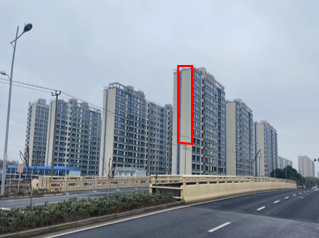 2楼体巨幅216楼体巨幅1位置：5幢西侧山墙
尺寸：13*22（h）广告发布费总价（不含税）广告发布费总价（不含税）广告发布费总价（不含税）广告发布费总价（不含税）广告发布费总价（不含税）楼体巨幅1位置：5幢西侧山墙
尺寸：13*22（h）税（6%）：税（6%）：税（6%）：税（6%）：税（6%）：楼体巨幅1位置：5幢西侧山墙
尺寸：13*22（h）广告发布费总价（含税）广告发布费总价（含税）广告发布费总价（含税）广告发布费总价（含税）广告发布费总价（含税）楼体巨幅1位置：5幢西侧山墙
尺寸：13*22（h）制作及安装制作及安装制作及安装制作及安装制作及安装制作及安装楼体巨幅1位置：5幢西侧山墙
尺寸：13*22（h）序号位置数量（A）
（单位：块）次数（B）
（单位：次）制作及安装费（C）
（单位：元）制作及安装费小计
（A*B*C）
（单位：元）楼体巨幅2位置：2幢东侧山墙
尺寸：13*19（h）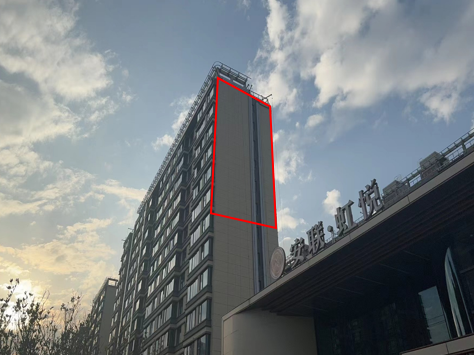 1楼体巨幅113楼体巨幅2位置：2幢东侧山墙
尺寸：13*19（h）2楼体巨幅213楼体巨幅2位置：2幢东侧山墙
尺寸：13*19（h）制作及安装费总价（不含税）制作及安装费总价（不含税）制作及安装费总价（不含税）制作及安装费总价（不含税）制作及安装费总价（不含税）楼体巨幅2位置：2幢东侧山墙
尺寸：13*19（h）税（6%）：税（6%）：税（6%）：税（6%）：税（6%）：楼体巨幅2位置：2幢东侧山墙
尺寸：13*19（h）制作及安装费总价（含税）制作及安装费总价（含税）制作及安装费总价（含税）制作及安装费总价（含税）制作及安装费总价（含税）楼体巨幅2位置：2幢东侧山墙
尺寸：13*19（h）合计总价（不含税）合计总价（不含税）合计总价（不含税）合计总价（不含税）合计总价（不含税）税（6%）：税（6%）：税（6%）：税（6%）：税（6%）：合计总价（含税）合计总价（含税）合计总价（含税）合计总价（含税）合计总价（含税）楼体巨幅广告发布服务包括但不限于（1）广告画面使用防火材质，（2）楼体不得打钉固定；（3）广告画面制作及安装；（4）广告画面维护；（5）广告内容的审核及申请办理相关发布所需手续（如涉及）等。楼体巨幅广告发布服务包括但不限于（1）广告画面使用防火材质，（2）楼体不得打钉固定；（3）广告画面制作及安装；（4）广告画面维护；（5）广告内容的审核及申请办理相关发布所需手续（如涉及）等。楼体巨幅广告发布服务包括但不限于（1）广告画面使用防火材质，（2）楼体不得打钉固定；（3）广告画面制作及安装；（4）广告画面维护；（5）广告内容的审核及申请办理相关发布所需手续（如涉及）等。楼体巨幅广告发布服务包括但不限于（1）广告画面使用防火材质，（2）楼体不得打钉固定；（3）广告画面制作及安装；（4）广告画面维护；（5）广告内容的审核及申请办理相关发布所需手续（如涉及）等。楼体巨幅广告发布服务包括但不限于（1）广告画面使用防火材质，（2）楼体不得打钉固定；（3）广告画面制作及安装；（4）广告画面维护；（5）广告内容的审核及申请办理相关发布所需手续（如涉及）等。楼体巨幅广告发布服务包括但不限于（1）广告画面使用防火材质，（2）楼体不得打钉固定；（3）广告画面制作及安装；（4）广告画面维护；（5）广告内容的审核及申请办理相关发布所需手续（如涉及）等。楼体巨幅广告发布服务包括但不限于（1）广告画面使用防火材质，（2）楼体不得打钉固定；（3）广告画面制作及安装；（4）广告画面维护；（5）广告内容的审核及申请办理相关发布所需手续（如涉及）等。广告发布广告发布广告发布广告发布广告发布广告发布备注序号位置数量（A）
（单位：块）发布周（B）
（单位：月）发布费（C）
（单位：元）发布费小计
（A*B*C）
（单位：元）备注1楼体巨幅116楼体巨幅1位置：5幢西侧山墙
尺寸：13*22（h）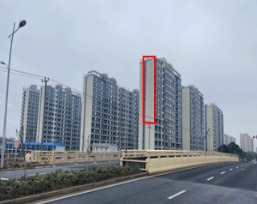 2楼体巨幅216楼体巨幅1位置：5幢西侧山墙
尺寸：13*22（h）广告发布费总价（不含税）广告发布费总价（不含税）广告发布费总价（不含税）广告发布费总价（不含税）广告发布费总价（不含税）楼体巨幅1位置：5幢西侧山墙
尺寸：13*22（h）税（6%）：税（6%）：税（6%）：税（6%）：税（6%）：楼体巨幅1位置：5幢西侧山墙
尺寸：13*22（h）广告发布费总价（含税）广告发布费总价（含税）广告发布费总价（含税）广告发布费总价（含税）广告发布费总价（含税）楼体巨幅1位置：5幢西侧山墙
尺寸：13*22（h）制作及安装制作及安装制作及安装制作及安装制作及安装制作及安装楼体巨幅1位置：5幢西侧山墙
尺寸：13*22（h）序号位置数量（A）
（单位：块）次数（B）
（单位：次）制作及安装费（C）
（单位：元）制作及安装费小计
（A*B*C）
（单位：元）楼体巨幅2位置：2幢东侧山墙
尺寸：13*19（h）1楼体巨幅113楼体巨幅2位置：2幢东侧山墙
尺寸：13*19（h）2楼体巨幅213楼体巨幅2位置：2幢东侧山墙
尺寸：13*19（h）制作及安装费总价（不含税）制作及安装费总价（不含税）制作及安装费总价（不含税）制作及安装费总价（不含税）制作及安装费总价（不含税）楼体巨幅2位置：2幢东侧山墙
尺寸：13*19（h）税（6%）：税（6%）：税（6%）：税（6%）：税（6%）：楼体巨幅2位置：2幢东侧山墙
尺寸：13*19（h）制作及安装费总价（含税）制作及安装费总价（含税）制作及安装费总价（含税）制作及安装费总价（含税）制作及安装费总价（含税）楼体巨幅2位置：2幢东侧山墙
尺寸：13*19（h）合计总价（不含税）合计总价（不含税）合计总价（不含税）合计总价（不含税）合计总价（不含税）税（6%）：税（6%）：税（6%）：税（6%）：税（6%）：合计总价（含税）合计总价（含税）合计总价（含税）合计总价（含税）合计总价（含税）①报价单格式为统一格式，不得随意改动，如有改动将作为废标处理，总价（含税）包含所有运输费、服务费等；②楼体巨幅广告发布服务包括但不限于（1）广告画面使用防火材质，（2）楼体不得打钉固定；（3）广告画面制作及安装；（4）广告画面维护；（5）广告内容的审核及申请办理相关发布所需手续（如涉及）等。①报价单格式为统一格式，不得随意改动，如有改动将作为废标处理，总价（含税）包含所有运输费、服务费等；②楼体巨幅广告发布服务包括但不限于（1）广告画面使用防火材质，（2）楼体不得打钉固定；（3）广告画面制作及安装；（4）广告画面维护；（5）广告内容的审核及申请办理相关发布所需手续（如涉及）等。①报价单格式为统一格式，不得随意改动，如有改动将作为废标处理，总价（含税）包含所有运输费、服务费等；②楼体巨幅广告发布服务包括但不限于（1）广告画面使用防火材质，（2）楼体不得打钉固定；（3）广告画面制作及安装；（4）广告画面维护；（5）广告内容的审核及申请办理相关发布所需手续（如涉及）等。①报价单格式为统一格式，不得随意改动，如有改动将作为废标处理，总价（含税）包含所有运输费、服务费等；②楼体巨幅广告发布服务包括但不限于（1）广告画面使用防火材质，（2）楼体不得打钉固定；（3）广告画面制作及安装；（4）广告画面维护；（5）广告内容的审核及申请办理相关发布所需手续（如涉及）等。①报价单格式为统一格式，不得随意改动，如有改动将作为废标处理，总价（含税）包含所有运输费、服务费等；②楼体巨幅广告发布服务包括但不限于（1）广告画面使用防火材质，（2）楼体不得打钉固定；（3）广告画面制作及安装；（4）广告画面维护；（5）广告内容的审核及申请办理相关发布所需手续（如涉及）等。①报价单格式为统一格式，不得随意改动，如有改动将作为废标处理，总价（含税）包含所有运输费、服务费等；②楼体巨幅广告发布服务包括但不限于（1）广告画面使用防火材质，（2）楼体不得打钉固定；（3）广告画面制作及安装；（4）广告画面维护；（5）广告内容的审核及申请办理相关发布所需手续（如涉及）等。①报价单格式为统一格式，不得随意改动，如有改动将作为废标处理，总价（含税）包含所有运输费、服务费等；②楼体巨幅广告发布服务包括但不限于（1）广告画面使用防火材质，（2）楼体不得打钉固定；（3）广告画面制作及安装；（4）广告画面维护；（5）广告内容的审核及申请办理相关发布所需手续（如涉及）等。供应商名称注册地址电 话联系方式联系人电 话联系方式职  务电子邮箱法定代表人企业资质等级资产构成情况及 投资参股的     关联企业情况备注项目名称项目所在地业主名称业主地址业主电话合同价格开工日期完成日期承担的工作项目负责人项目描述备注姓    名年    龄专    业专    业职    称职    务拟在本项目担任职务拟在本项目担任职务经              历经              历经              历经              历经              历经              历经              历经              历经              历__年~__年__年~__年参加过的类似项目名称参加过的类似项目名称参加过的类似项目名称参加过的类似项目名称担任何职担任何职业主及    联系电话项 目供应商情况说明是否被责令停业，暂扣或吊销执照，或吊销资质证书是否进入清算程序，或被宣告破产，或其他丧失履约能力的情形是否在国家企业信用信息公示系统（http://www.gsxt.gov.cn）中被列入严重违法失信企业名单是否在“信用中国”网站（http://www.creditchina.gov.cn）中被列入失信被执行人名单是否在近三年内（自响应文件递交截止之日向前追溯3年）供应商或其法定代表人、拟委任的项目负责人有行贿犯罪行为……